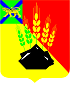  ДУМАМИХАЙЛОВСКОГО МУНИЦИПАЛЬНОГО   РАЙОНА  Р Е Ш Е Н И Е с. МихайловкаО внесении изменений и дополнений в решение Думы Михайловского муниципального района от 22.08.2013 № 449 «О муниципальном дорожном фонде Михайловского муниципального района»                                                                               Принято Думой Михайловского                                                                               муниципального района	    от 31.03.2022г   № 194	В соответствии с Федеральным законом от 06.10.2003 № 131-ФЗ «Об общих принципах организации местного самоуправления в Российской Федерации», Федеральным законом от 08.11.2007 № 257-ФЗ «Об автомобильных дорогах и о дорожной деятельности в Российской Федерации и о внесении изменений в отдельные законодательные акты Российской Федерации»,  со статьей 1794 Бюджетного Кодекса РФ от 31.07.1998 № 145-ФЗ, руководствуясь Уставом Михайловского муниципального района1. Внести в решение Думы Михайловского муниципального района от 22.08.2013 № 449 «О муниципальном дорожном фонде Михайловского муниципального района» следующие изменения и дополнения:1.1 Пункт  3 решения изложить в новой редакции  следующего содержания: «Объем бюджетных ассигнований муниципального дорожного фонда утверждается решением Думы Михайловского муниципального района о районном бюджете на очередной финансовый год и плановый период» в размере не менее прогнозируемого объема доходов районного бюджета от:- акцизов на автомобильный бензин, прямогонный бензин, дизельное топливо, моторные масла для дизельных и (или) карбюраторных (инжекторных) двигателей, производимые на территории Российской Федерации, подлежащих зачислению в местный бюджет - в размере 100 процентов от общей суммы поступлений данных доходов;- платы за выбросы загрязняющих веществ в атмосферный воздух стационарными объектами - в размере 100 процентов от общей суммы поступлений данных доходов;- платы за размещение твердых коммунальных отходов - в размере 100 процентов от общей суммы поступлений данных доходов;- доходов от продажи земельных участков, государственная собственность на которые не разграничена и которые расположены в границах поселений, - в размере 10 процентов от общей суммы поступлений данных доходов;- административных штрафов, установленных главой 8 Кодекса Российской Федерации об административных правонарушениях, за административные правонарушения в области охраны окружающей среды и природопользования, налагаемые мировыми судьями, комиссиями по делам несовершеннолетних и защите их прав - в размере 100 процентов от общей суммы поступлений данных доходов;- административных штрафов, установленных главой 8 Кодекса Российской Федерации об административных правонарушениях, за административные правонарушения в области охраны окружающей среды и природопользования, выявленные должностными лицами органов муниципального контроля - в размере 100 процентов от общей суммы поступлений данных доходов;- административных штрафов, установленных главой 11 Кодекса Российской Федерации об административных правонарушениях, за административные правонарушения на транспорте, налагаемые мировыми судьями, комиссиями по делам несовершеннолетних и защите их прав - в размере 100 процентов от общей суммы поступлений данных доходов;- административных штрафов, установленных главой 20 Кодекса Российской Федерации об административных правонарушениях, за административные правонарушения, посягающие на общественный порядок и общественную безопасность, налагаемые мировыми судьями, комиссиями по делам несовершеннолетних и защите их прав - в размере 100 процентов от общей суммы поступлений данных доходов;- административных штрафов, установленных законами субъектов Российской Федерации об административных правонарушениях, за нарушение муниципальных правовых актов - в размере 100 процентов от общей суммы поступлений данных доходов; - штрафов, неустойки, пени, уплаченных в случае просрочки исполнения поставщиком (подрядчиком, исполнителем) обязательств, предусмотренных муниципальным контрактом, заключенным муниципальным органом, казенным учреждением муниципального района - в размере 100 процентов от общей суммы поступлений данных доходов;- иных штрафов, неустойки, пени, уплаченных в соответствии с законом или договором в случае неисполнения или ненадлежащего исполнения обязательств перед муниципальным органом, (муниципальным казенным учреждением) муниципального района - в размере 100 процентов от общей суммы поступлений данных доходов;- доходов от денежных взысканий (штрафов), поступающих в счет погашения задолженности, образовавшейся до 1 января 2020 года, подлежащие зачислению в бюджет муниципального образования по нормативам, действовавшим в 2019 году - в размере 100 процентов от общей суммы поступлений данных доходов;- доходов от денежных взысканий (штрафов), поступающих в счет погашения задолженности, образовавшейся до 1 января 2020 года, подлежащие зачислению в федеральный бюджет и бюджет муниципального образования по нормативам, действовавшим в 2019 году - в размере 100 процентов от общей суммы поступлений данных доходов;- платежей по искам о возмещении вреда, причиненного окружающей среде, а также платежей, уплачиваемых при добровольном возмещении вреда, причиненного окружающей среде (за исключением вреда, причиненного окружающей среде на особо охраняемых природных территориях, а также вреда, причиненного водным объектам), подлежащие зачислению в бюджет муниципального образования - в размере 100 процентов от общей суммы поступлений данных доходов;- прочих неналоговых доходов бюджетов муниципальных районов - в размере 100 процентов от общей суммы поступлений данных доходов;- поступлений в виде субсидий бюджетам муниципальных районов на строительство, модернизацию, ремонт и содержание автомобильных дорог общего пользования, в том числе дорог в поселениях (за исключением автомобильных дорог федерального значения);- платы за оказание услуг по присоединению объектов дорожного сервиса к автомобильным дорогам местного значения;- безвозмездных поступлений от физических и юридических лиц на финансовое обеспечение дорожной деятельности, в том числе добровольных пожертвований, в отношении капитального ремонта и ремонта автомобильных дорог общего пользования местного значения.»1.2 Пункт  4 решения изложить в новой редакции  следующего содержания: «Использование бюджетных ассигнований муниципального дорожного фонда осуществляется на:- проектирование, строительство, реконструкцию автомобильных дорог общего пользования местного значения;- капитальный ремонт и ремонт автомобильных дорог общего пользования местного значения, в том числе составление и проверку смет по данным видам работ;- содержание автомобильных дорог общего пользования местного значения, в том числе составление и проверку смет по данным видам работ;- предоставление бюджетам поселений района иных межбюджетных трансфертов на осуществление переданных полномочий по решению вопросов местного значения в соответствии с заключенными соглашениями;- другие виды работ и услуг связанные с дорожной деятельностью;- осуществление иных полномочий в области  осуществления дорожной деятельности в соответствии с законодательством Российской федерации».2. Настоящее решение вступает в силу со дня его официального опубликования и распространяет свое действие  на правоотношения, возникшие с 01 января  2022 года. Глава Михайловского муниципального  района -	             Глава администрации района                                                            В.В. Архиповс. Михайловка  № 194-НПА05.04.2022